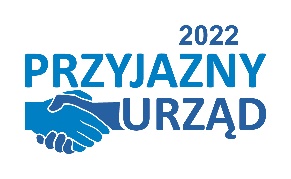 RI.271.14.2023 						           Przemęt, dnia 21.07.2023 r.DO WSZYSTKICH                                                                              	UCZESTNIKÓW POSTĘPOWANIADotyczy: postępowanie na zadanie pn.: „Wykonanie ekologicznego muralu zewnętrznego na budynku Zespołu Szkół w Przemęcie oraz na budynku gospodarczym na plaży w miejscowości Osłonin, redukującego zanieczyszczenia powietrza”ZMIANA TREŚCI SWZ             Zamawiający, Gmina Przemęt na podstawie art. 286 ust. 1 ustawy Prawo zamówień publicznych (Dz. U. z 2022 r., poz. 1710 ze zm.) w związku z potrzebą opracowania odpowiedzi na złożone pytania dot. wyjaśnienia treści SWZ zmienia treść SWZ 
w następującym zakresie:pkt 14.1.12. SWZ:Było:14.1.12. Ofertę należy złożyć za pośrednictwem platformy zakupowej w nieprzekraczalnym terminie do dnia 21.07.2023 r. do godz. 10:00.Po zmianie:14.1.12. Ofertę należy złożyć za pośrednictwem platformy zakupowej w nieprzekraczalnym terminie do dnia 25.07.2023 r. do godz. 10:00.pkt 14.2.1. SWZ:Było:14.2.1.	Otwarcie ofert nastąpi w dniu 21.07.2023 r. o godz. 10:30 za pośrednictwem platformazakupowa.pl, w siedzibie Zamawiającego.Po zmianie:14.2.1.	Otwarcie ofert nastąpi w dniu 25.07.2023 r. o godz. 10:30 za pośrednictwem platformazakupowa.pl, w siedzibie Zamawiającego.pkt 14.4.1. SWZ:Było:14.4.1.	Wykonawca jest związany ofertą do upływu terminu określonego datą w dokumentach zamówienia, jednak nie dłużej niż 30 dni, od dnia upływu terminu składania ofert.  
W prowadzonym postępowaniu termin związania ofertą określono na dzień 19.08.2023 r.Po zmianie:14.4.1.	Wykonawca jest związany ofertą do upływu terminu określonego datą w dokumentach zamówienia, jednak nie dłużej niż 30 dni, od dnia upływu terminu składania ofert. 
W prowadzonym postępowaniu termin związania ofertą określono na dzień 23.08.2023 r.Zgodnie z art. 286 ust. 9 ustawy Prawo zamówień publicznych, Zamawiający zamieścił 
w Biuletynie Zamówień Publicznych Ogłoszenie o zmianie ogłoszenia.                                                   Z poważaniem			         				        z up. WÓJTA	                                                                       /-/ Waldemar Kalitka	                                                                       ZASTĘPCA WÓJTAInformacja o sposobie wysyłki:Komunikat publiczny na platformie zakupowejPrzygotowała:Karolina StanisławskaTel. 65 615 69 54 Pok. Nr 18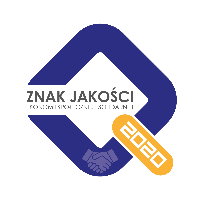 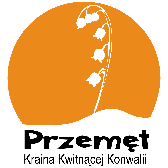 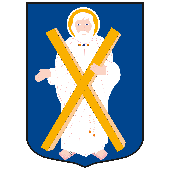 GMINA PRZEMĘT